                                                            ПАДЕЖИ Речи  у  реченици  мењају  свој  облик  према  служби коју имају у реченици. Различити  облици  речи  називају  се падежи.  По  падежима   се  мењају ове врсте  речи : именице, заменице, придеви  и поједини  бројеви. У  нашем  језику  има 7 падежа, то су: НОМИНАТИВ,   ГЕНИТИВ,    ДАТИВ,     АКУЗАТИВ,  ВОКАТИВ, ИНСТРУМЕНТАЛ   и  ЛОКАТИВ.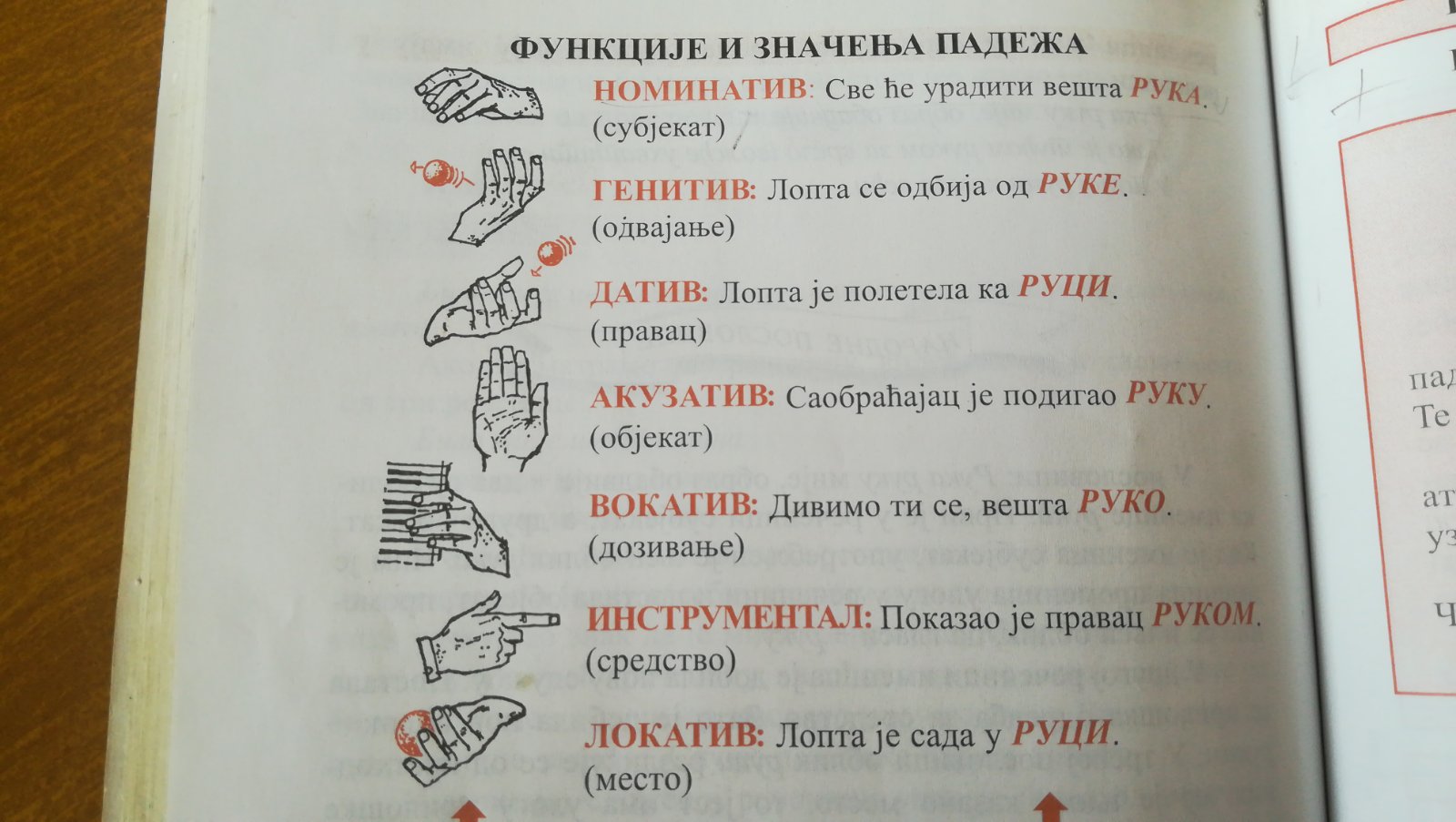                               МАЛА  ПРОВЕРА ЗНАЊА  ( Ово препишите у  свеске)У  следеће  три реченице, тамо где су  тачкице,  упиши реч  ЈОВАН, у облику који одговара  смислу  реченице.Сутра  идем  код  ...........Играо  сам  са ............   шах.Видео  сам  ............  у  школи.